Поступления денежных средств за февраль 2022 г.Через кассу (наличным путем)Через расчетный счет (безналичным путем)Выражаем благодарность каждому участнику благотворительных проектов в том числе:Кибаленко Сусане Наримановне,  Османовой Эльмаз Элдаровне, Амзаевой Вилене Эскендеровне, Сейтумерову Арслану Илемдарович,  Новикову Ивану Николаевичу, Филюк Александру Владимировичу, Абдурашитову Эрнесту Эмираметовичу,  Фаустовой Альбине Фазыловне, Апресян Маргарите Ашотовне,  Лыпкиной Дарье Андреевне, Бакину Никите Александровичу,  Османовой Алине Нарленовне.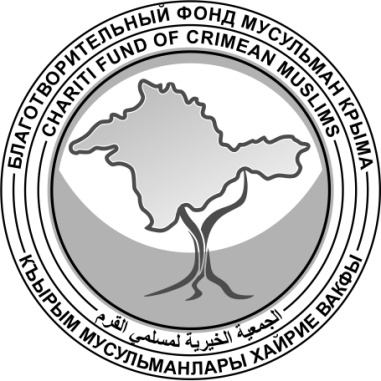 БЛАГОТВОРИТЕЛЬНЫЙ ФОНД МУСУЛЬМАН КРЫМАالجمعية الخيرية لمسلمي القرمКЪЫРЫМ МУСУЛЬМАНЛАРЫ ХАЙРИЕ ВАКФЫ№ДатаСуммаОснование№ДатаСуммаОснование116.02.20228 846,00Благотворительное пожертвование на акцию "Тюльпан Милосердия"217.02.20229 350,00Благотворительное пожертвование на акцию "Тюльпан Милосердия"318.02.202226 840,00Благотворительное пожертвование на акцию "Тюльпан Милосердия"418.02.202210 689,00Благотворительное пожертвование на акцию "Тюльпан Милосердия"518.02.20228 500,00Благотворительное пожертвование на акцию "Тюльпан Милосердия"622.02.20228 109,00Благотворительное пожертвование на акцию "Тюльпан Милосердия"716.02.20228 846,00Благотворительное пожертвование на акцию "Тюльпан Милосердия"817.02.20229 350,00Благотворительное пожертвование на акцию "Тюльпан Милосердия"918.02.202226 840,00Благотворительное пожертвование на акцию "Тюльпан Милосердия"1018.02.202210 689,00Благотворительное пожертвование на акцию "Тюльпан Милосердия"1118.02.20228 500,00Благотворительное пожертвование на акцию "Тюльпан Милосердия"1222.02.20228 109,00Благотворительное пожертвование на акцию "Тюльпан Милосердия"ИТОГОИТОГО72 334,00№ДатаСуммаОснование№ДатаСуммаОснование101.02.2022100,00Благотворительный взнос по Договору № 4322 от 30.04.2021, реестр от 02.02.2022 г.:Благотворительный взнос от ФИО КИБАЛЕНКО СУСАНА НАРИМАНОВНА204.02.202250,00Благотворительный взнос по Договору № 4322 от 30.04.2021, реестр от 07.02.2022 г.:Благотворительный взнос от ФИО Османова Эльмаз Элдаровна307.02.2022500,00Благотворительный взнос по Договору № 4322 от 30.04.2021, реестр от 08.02.2022 г.:Благотворительный взнос от ФИО АМЗАЕВА ВИЛЕНА ЭСКЕНДЕРОВНА409.02.202220,00Благотворительный взнос по Договору № 4322 от 30.04.2021, реестр от 10.02.2022 г.:Благотворительный взнос от ФИО СЕЙТУМЕРОВ АРСЛАН ИЛЕМДАРОВИЧ509.02.2022500,00Благотворительный взнос по Договору № 4322 от 30.04.2021, реестр от 10.02.2022 г.:Благотворительный взнос от ФИО НОВИКОВ ИВАН НИКОЛАЕВИЧ612.02.202210,00Благотворительный взнос по Договору № 4322 от 30.04.2021, реестр от 14.02.2022 г.:Благотворительный взнос от ФИО ФИЛЮК АЛЕКСАНДР ВЛАДИМИРОВИЧ712.02.202250,00Благотворительный взнос по Договору № 4322 от 30.04.2021, реестр от 14.02.2022 г.:Благотворительный взнос от ФИО АБДУРАШИТОВ ЭРНЕСТ ЭМИРАМЕТОВИЧ814.02.2022200,00Благотворительный взнос по Договору № 4322 от 30.04.2021, реестр от 15.02.2022 г.:Благотворительный взнос от ФИО ФАУСТОВА АЛЬБИНА ФАЗЫЛОВНА915.02.2022100,00Благотворительный взнос по Договору № 4322 от 30.04.2021, реестр от 16.02.2022 г.:Благотворительный взнос от ФИО АПРЕСЯН МАРГАРИТА АШОТОВНА1015.02.2022180,00Благотворительный взнос по Договору № 4322 от 30.04.2021, реестр от 16.02.2022 г.:Благотворительный взнос от ФИО Лыпкина Дарья Андреевна1115.02.2022200,00Благотворительный взнос по Договору № 4322 от 30.04.2021, реестр от 16.02.2022 г.:Благотворительный взнос от ФИО БАКИН НИКИТА АЛЕКСАНДРОВИЧ1215.02.2022700,00Благотворительный взнос по Договору № 4322 от 30.04.2021, реестр от 16.02.2022 г.:Благотворительный взнос от ФИО БАКИН НИКИТА АЛЕКСАНДРОВИЧ1318.02.2022100,00Благотворительный взнос по Договору № 4322 от 30.04.2021, реестр от 21.02.2022 г.:Благотворительный взнос от ФИО ОСМАНОВА Алина НАРЛЕНОВНА1422.02.2022100,00Благотворительный взнос по Договору № 4322 от 30.04.2021, реестр от 24.02.2022 г.:Благотворительный взнос от ФИО ОСМАНОВА Алина НАРЛЕНОВНАИТОГОИТОГО2 810,00